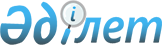 О внесении изменений в постановление Кабинета Министpов Республики Казахстан от 20 октябpя 1992 г. N 888
					
			Утративший силу
			
			
		
					Постановление Кабинета Министpов Республики Казахстан от 15 ноябpя 1994 г. N 1289. Утратило силу - постановлением Пpавительства РК от 9 янваpя 1996 г. N 31 ~P960031.

     Кабинет Министров Республики Казахстан постановляет: 

     1. Утвердить общие для всех отраслей народного хозяйства новые межразрядные тарифные коэффициенты, дифференцированные по квалификационным группам работников, согласно приложению. 

     2. Признать утратившими силу: 

     абзац третий пункта 1 постановления Кабинета Министров Республики Казахстан от 20 октября 1992 г. N 888 "О новых условиях оплаты труда на основе Единой тарифной сетки для всех категорий работников народного хозяйства" (САПП Республики Казахстан, 1992 г., N 40, ст. 604) в части межразрядных тарифных коэффициентов, дифференцированных по квалификационным группам работников; 

     постановление Кабинета Министров Республики Казахстан от 15 сентября 1993 г. N 888 "О поддержке низкооплачиваемых работников предприятий, организаций и учреждений, финансируемых из бюджета" (САПП Республики Казахстан, 1993 г., N 38, ст. 442). 

     3. Настоящее постановление ввести в действие с 1 декабря 1994 г. 

     4. Министерству финансов Республики Казахстан предусмотреть выделение дополнительных ассигнований при уточнении республиканскогобюджета на 1994 год.   Премьер-министрРеспублики Казахстан                                        Приложение                                к постановлению Кабинета Министров                                     Республики Казахстан                                 от 15 ноября 1994 г. N 1289                Межразрядные тарифные коэффициенты,      дифференцированные по квалификационным группам работников---------------------------------------------------------------------              Разряд            !   Тарифный коэффициент---------------------------------------------------------------------               1                            2,00               2                            2,40               3                            2,69               4                            3,02               5                            3,39               6                            3,81               7                            4,28               8                            4,80               9                            5,16              10                            5,54              11                            5,95              12                            6,40              13                            6,87              14                            7,39              15                            7,94              16                            8,53              17                            9,16              18                            9,85              19                           10,58              20                           11,73              21                           13,08
					© 2012. РГП на ПХВ «Институт законодательства и правовой информации Республики Казахстан» Министерства юстиции Республики Казахстан
				